ПРОЕКТОб утверждении Порядка оплаты имущества, находящегося в муниципальной собственности Гришковского сельского поселения Калининского районаВ соответствии с Федеральным законом от 21 декабря 2001 г. № 178-ФЗ «О приватизации государственного и муниципального имущества», постановлением Правительства Российской Федерации от 12 августа 2002 г.    № 585 «Об утверждении Положения об организации продажи государственного или муниципального имущества на аукционе и Положения об организации продажи находящихся в государственной или муниципальной собственности акций акционерных обществ на специализированном аукционе», постановлением Правительства Российской Федерации от 12 августа 2002 г.   № 584 «Об утверждении Положения о проведении конкурса по продаже государственного или муниципального имущества», Уставом Гришковского сельского поселения Калининского района, п о с т а н о в л я ю:1. Утвердить Порядок оплаты имущества, находящегося в муниципальной собственности Гришковского сельского поселения Калининского района (прилагается).2. Обнародовать настоящее постановление в установленном порядке и разместить его на официальном сайте администрации Гришковского сельского поселения Калининского района в сети «Интернет» www.grishkovskoe.ru.3. Контроль за выполнением настоящего постановления оставляю за собой.4. Постановление вступает в силу со дня его обнародования.Глава Гришковского сельского поселения Калининского района		                                                                В.А. Даценко ПРИЛОЖЕНИЕ УТВЕРЖДЕНпостановлением администрацииГришковского сельского поселения Калининского района от______________№____Порядокоплаты имущества, находящегося в муниципальной собственности Гришковского сельского поселения Калининского района1. Настоящий Порядок регулирует вопросы оплаты муниципального имущества Гришковского сельского поселения Калининского района (далее - имущество), отчуждаемого в соответствии с Федеральным законом от 21 декабря 2001 г. № 178-ФЗ «О приватизации государственного и муниципального имущества».2. Оплата имущества, приобретаемого покупателем в процессе приватизации в соответствии с Федеральным законом от 21 декабря 2001 г.      № 178-ФЗ «О приватизации государственного и муниципального имущества», производится единовременно или в рассрочку. Срок рассрочки не может быть более чем один год.3. Решение о предоставлении рассрочки может быть принято в случае приватизации муниципального имущества в соответствии со статьей 24 Федерального закона от 21 декабря 2001 г. № 178-ФЗ в случае продажи муниципального имущества без объявления цены.4. Решение о предоставлении рассрочки принимается администрацией Гришковского сельского поселения Калининского района и включается в решение об условиях приватизации муниципального имущества.5. В решении о предоставлении рассрочки указываются сроки ее предоставления и порядок внесения платежей. Срок предоставления рассрочки и порядок внесения платежей должны содержаться в информационном сообщении о приватизации муниципального имущества.6. На сумму денежных средств, по уплате которой предоставляется рассрочка, производится начисление процентов исходя из ставки, равной одной трети ставки рефинансирования Центрального банка Российской Федерации, действующей на дату публикации объявления о продаже.Начисленные проценты зачисляются в бюджет Гришковского сельского поселения Калининского района. Начисленные проценты перечисляются в порядке, установленном Бюджетным кодексом Российской Федерации.2Покупатель вправе оплатить приобретаемое муниципальное имущество досрочно.7. Право собственности на муниципальное имущество, приобретенное в рассрочку, переходит в установленном законодательством Российской Федерации порядке, и на такие случаи требования пункта 3 статьи 32 Федерального закона от 21 декабря 2001 г. № 178-ФЗ не распространяются.Передача покупателю приобретенного в рассрочку имущества осуществляется в порядке, установленном законодательством Российской Федерации и договором купли-продажи, не позднее чем через тридцать дней с даты заключения договора.8. С момента передачи покупателю приобретенного в рассрочку имущества и до момента его полной оплаты указанное имущество признается находящимся в залоге для обеспечения исполнения покупателем его обязанности по оплате приобретенного имущества.В случае нарушения покупателем сроков и порядка внесения платежей обращается взыскание на заложенное имущество в судебном порядке.С покупателя могут быть взысканы также убытки, причиненные неисполнением договора купли-продажи.9. Единовременная оплата приватизируемого имущества осуществляется покупателем в размере и сроки, указанные в договоре купли-продажи, но не позднее 30 рабочих со дня заключения договора купли-продажи.10. Денежные средства, получаемые от покупателей в счет оплаты имущества, зачисляются в бюджет Гришковского сельского поселения Калининского района на счет продавца - администрации Гришковского сельского поселения Калининского района, указанный в информационном сообщении о продаже имущества и договоре купли-продажи.11. Перечисление денежных средств на счет продавца производится покупателями в порядке, установленном договором купли-продажи имущества.12. Факт оплаты имущества покупателем подтверждается выпиской со счета продавца о поступлении денежных средств в размере и сроки, указанные в договоре купли-продажи.13. Задаток вносится на счет, указанный в информационном сообщении о продаже муниципального имущества.14. Задаток, внесенный покупателем, засчитывается в счет оплаты приобретаемого имущества и подлежит зачислению в бюджет Гришковского сельского поселения Калининского районав течение 5 календарных дней со дня, установленного для заключения договора купли-продажи имущества.15. Задатки покупателей, уклонившихся или отказавшихся от заключения в установленный срок договора купли-продажи, не возвращаются.16. Лицам, перечислившим задаток для участия в торгах, денежные средства возвращаются в следующем порядке:а) участникам торгов, за исключением его победителя, - в течение 5 календарных дней с даты подведения итогов торгов;3б) претендентам, не допущенным к участию в торгах, - в течение 5 дней со дня подписания протокола о признании претендентов участниками торгов;в) в случае отзыва претендентом в установленном порядке заявки до даты окончания приема заявок поступивший от претендента задаток подлежит возврату в срок не позднее, чем пять дней со дня поступления уведомления об отзыве заявки. В случае отзыва претендентом заявки позднее даты окончания приема заявок задаток возвращается в порядке, установленном для участников торгов.17. Суммы штрафных санкций, взыскиваемых с покупателей при нарушении ими обязательств по договорам купли-продажи, а также убытки, причиненные неисполнением покупателями договоров купли-продажи, подлежат зачислению в полном объеме в бюджет Гришковского сельского поселения Калининского района.18. Денежные средства от продажи муниципального имущества подлежат зачислению в бюджет Гришковского сельского поселения Калининского района в полном объеме.19. Покупатели несут ответственность за полноту и своевременность оплаты имущества в соответствии с действующим законодательством, а также за выполнение других условий по отношению к имуществу, предусмотренных договором купли-продажи.20. Администрация Гришковского сельского поселения Калининского района:1) осуществляет контроль за выполнением покупателями условий, предусмотренных договорами купли-продажи;2) обеспечивает учет поступающих средств от приватизации муниципального имущества.Глава Гришковского сельского поселения Калининского района                                                                             В.А. Даценко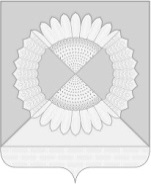 АДМИНИСТРАЦИЯ Гришковского СЕЛЬСКОГО ПОСЕЛЕНИЯ КАЛИНИНСКОГО РАЙОНААДМИНИСТРАЦИЯ Гришковского СЕЛЬСКОГО ПОСЕЛЕНИЯ КАЛИНИНСКОГО РАЙОНААДМИНИСТРАЦИЯ Гришковского СЕЛЬСКОГО ПОСЕЛЕНИЯ КАЛИНИНСКОГО РАЙОНААДМИНИСТРАЦИЯ Гришковского СЕЛЬСКОГО ПОСЕЛЕНИЯ КАЛИНИНСКОГО РАЙОНААДМИНИСТРАЦИЯ Гришковского СЕЛЬСКОГО ПОСЕЛЕНИЯ КАЛИНИНСКОГО РАЙОНААДМИНИСТРАЦИЯ Гришковского СЕЛЬСКОГО ПОСЕЛЕНИЯ КАЛИНИНСКОГО РАЙОНААДМИНИСТРАЦИЯ Гришковского СЕЛЬСКОГО ПОСЕЛЕНИЯ КАЛИНИНСКОГО РАЙОНАПОСТАНОВЛЕНИЕПОСТАНОВЛЕНИЕПОСТАНОВЛЕНИЕПОСТАНОВЛЕНИЕПОСТАНОВЛЕНИЕПОСТАНОВЛЕНИЕПОСТАНОВЛЕНИЕот№село Гришковскоесело Гришковскоесело Гришковскоесело Гришковскоесело Гришковскоесело Гришковскоесело Гришковское